पंद्रहवीं शाबान की रात का जश्न मनाने का हुक्मحكم الاحتفال بليلة النصف من شعبان< باللغة الهندية >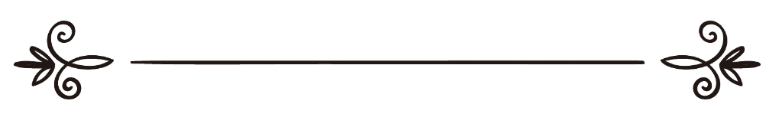 अब्दुल अज़ीज़ बिन अब्दुल्लाह बिन बाज़ रहिमहुल्लाहعبد العزيز بن عبد الله بن باز رحمه اللهअनुवाद : अताउर्रहमान ज़ियाउल्लाहترجمة: عطاء الرحمن ضياء اللهपंद्रहवीं शाबान की रात का जश्न मनाने का हुक्मबिस्मिल्लाहिर्रहमानिर्रहीममैं अति मेहरबान और दयालु अल्लाह के नाम से आरम्भ करता हूँ।إن الحمد لله نحمده ونستعينه ونستغفره، ونعوذ بالله من شرور أنفسنا، وسيئات أعمالنا، من يهده الله فلا مضل له، ومن يضلل فلا هادي له، وبعد:हर प्रकार की हम्द व सना (प्रशंसा और गुणगान) केवल अल्लाह के लिए योग्य है, हम उसी की प्रशंसा करते हैं, उसी से मदद मांगते और उसी से क्षमा याचना करते हैं, तथा हम अपने नफ्स की बुराई और अपने बुरे कामों से अल्लाह की पनाह में आते हैं, जिसे अल्लाह हिदायत प्रदान कर दे उसे कोई पथभ्रष्ट (गुमराह) करनेवाला नहीं, और जिसे गुमराह कर दे उसे कोई हिदायत देनेवाला नहीं। हम्द व सना के बाद :पंद्रहवीं शबान की रात का जश्न मनाने का हुक्मlHkh iz'kalk;sa ml vYykg ds fy, ;ksX; gSa ftlus gekjs fy, nhu dks eqdEey fd;k vkSj gekjs Åij user dks ifjiw.kZ dj fn;k] rFkk vYykg dh n;k o 'kkafr vorfjr gks mlds uch vkSj iSxacj rkSck vkSj n;k ds bZ'knwr eqgEen ijAgEn o lykr ds ckn! vYykg rvkyk dk Qjeku gS % ﴿الْيَوْمَ أَكْمَلْتُ لَكُمْ دِينَكُمْ وَأَتْمَمْتُ عَلَيْكُمْ نِعْمَتِي وَرَ‌ضِيتُ لَكُمُ الْإِسْلَامَ دِينًا ۚ ﴾ [المائدة :3]^^vkt eSa us rqEgkjs fy, rqEgkjk /keZ laiw.kZ dj fn;k] vkSj viuh usersa rqe ij iwjh dj nha vkSj bLyke dks rqEgkjs fy, /keZ Lo:i ilUn dj fy;kA** ¼lwjrqy ek;nk % 3½rFkk Qjek;k % ﴿ أَمْ لَهُمْ شُرَكَاءُ شَرَعُوا لَهُمْ مِنَ الدِّينِ مَا لَمْ يَأْذَنْ بِهِ اللَّهُ ﴾ [ سورة الشورى : 21]''क्या उनके कुछ ऐसे (ठहराए हुए) साझीदार हैं, जिन्होंने उनके लिए ऐसा धर्म निर्धारित कर दिया है जिसकी अनुमति अल्लाह ने नहीं दी?'' (सूरतुश्शूराः 21) rFkk cq[kkjh vkSj eqfLye essa vk;'kk jft+;Yykgq vUgk ls of.kZr gS fd mUgksa us uch lYyYykgq vySfg o lYye ls fjok;r fd;k fd vki us Qjek;k % ^^ftlus gekjh bl 'kjhvr esa dksbZ ,slh pht+ bZtkn dh ftldk mlls dksbZ laca/k ugha gS rks og enZwn ¼vLohd`r½ gSA** rFkk lghg eqfLye esa tkfcj fcu vCnqYykg jft+;Yykgq vUgqek ls fjok;r gS fd mUgks us dgk fd vYykg ds iSx+Ecj lYyYykgq vySfg o lYye vius tqek ds [kqRck esa Qjek;k djrs Fks % ^^loZJs"B ckr vYykg vT+t+k o tYy dh fdrkc gS] vkSj lc ls csgrjhu rjhd+k eqgEen lYyYykgq vySfg o lYye dk rjhd+k gS] vkSj lc ls cqjh ckr /keZ esa u;h bZtkn dj yh xbZ pht+sa ¼;kuh fcnvrsa½ gSa] vkSj gj fcnvr ¼;kuh /keZ esa gj u;h bZtkn dj yh xbZ pht+½ iFk&Hkz"Vrk gSA** bl vFkZ dh vk;rsa vkSj gnhls cgqr T+;knk gSaA ;s izek.k Li"V :i ls bl ckr ij rdZ LFkkfir djrs gSa fd vYykg loZ'kfDreku us bl mEer ds fy, mlds /keZ dks iw.kZ dj fn;k] ml ij viuh vuqdaik ¼vuqxzg½ iwjh dj nh] vkSj vius uch vySfgLlykrks oLlyke dks ml le; rd e`R;q ugha nh tc rd fd vki us Li"V :i ls /keZ dk izlkj u dj fn;k] vkSj mEer ds fy, gj ml deZ vkSj dFku dks Li"V u dj fn;k ftls vYykg us mlds fy, /keZ laxr djkj fn;k gSA rFkk vki lYyYykgq vySfg o lYye us bl ckr dks Li"V dj fn;k fd vkids ckn yksx tks Hkh dFku vkSj deZ bZtkn djrs gSa vkSj mls bLyke /keZ ls lacaf/kr dj nsrs gSa] og lc dk lc fcnvr gS mls mlds bZtkn djusokys ds eq¡g ij ekj fn;k tk;sxk] Hkys gh mldk mn~ns'; vPNk ¼bjknk usd½ gksA okLrfodrk ;g gS fd iSxacj lYyYykgq vySfg o lYye ds lgkck ¼lkfFk;ksa½ us vkSj blh rjg muds ckn bLyke ds fo}kuksa us bl rF; dks igpkukA pquk¡ps mUgksa us fcnvrksa dk [k.Mu fd;k] vkSj muls lko/kku fd;k] tSlk fd lqUur dk lEeku djus vkSj fcnvr dk [k.Mu djus ds ckjs fy[kus okys izR;sd ys[kd us bldk mYys[k fd;k gS tSls& bCus oT+t+kg] rrZw'kh] vkSj vcw 'kkek oxSjgAdqN yksxksa us tks fcnvrsa bZtkn dj yh gSa] muesa ls ,d % ianzgoha 'kkcku dh jkr dks t'u eukus vkSj mlds fnu dks jkst+k ds lkFk fof'k"V djus dh fcnvr gSA tcfd bl ckr ij dksbZ ,slk izek.k ugha gS ftlij Hkjkslk fd;k tk ldsA bldh Qt+hyr ¼fo'ks"krk½ ds fo"k; esa dqN t+bZQ ¼det+ksj½ gnhlsa of.kZr gSa ftuij Hkjkslk djuk tk;t+ ugha gSA tgk¡ rd bl jkr esa fof'k"V uekt+ ds laca/k esa of.kZr gnhlksa dk ekeyk gS rks og lc ekSt+wv ¼eux<+r½ gSaA tSlk fd cgqr ls fo}kuksa us bl ckr ij psrkouh nh gSA mudh dqN ckrksa dk o.kZu bu 'kk vYykg vkxs vk;sxkA blh rjg mlds ckjs esa vgys&'kke vkfn ds dqN iwoZtksa ¼lyQ½ ls dqN vklkj ¼?kVuk;sa½ Hkh of.kZr gSaA ijarq ftl ckr ij tegwj fo}kuksa dh loZlgefr gS og ;g gS fd mldk t'u eukuk fcnvr gS] vkSj mlds ckjs esa of.kZr gnhlsa lc dh lc det+ksj ¼t+bZQ½ gSa] vkSj dqN ekSt+wv ¼eux<+r½ gSaA bl ij psrkouh nsus okys fo}kuksa esa gkfQt+ bCu jtc viuh fdrkc ¼yrkbQqy evkfjQ½ esa vkSj muds vykok vU; fo}ku gSaA rFkk t+bZQ gnhlksa ij dsoy mu bcknrksa ds vanj vey fd;k tk;sxk ftudk vly lghg izek.kksa ds }kjk lkfcr gks pqdk gSA ysfdu ianzgoha 'kkcku dh jkr dks t'u eukus dk dksbZ lgh vly ¼vk/kkj ;k lcwr½ ugha gS fd mlds fy, t+bZQ gnhlksa dk lgkjk fy;k tk,Abl egku fu;e dks beke vcqy&vCckl 'kS[kqy bLyke bCus rSfe;~;k jfgegqYykg us mYys[k fd;k gSA vkSj eSa vkids fy, % ,s ikBd! ml pht+ dk mYys[k dj jgk gw¡ tks dqN fo}kuksa us bl eqn~ns ds ckjs esa mYys[k fd;k gS] rkfd vki bl ckjs esa voxr jgsaA fo}kuksa us bl ckr ij loZlgefr O;Dr dh gS fd vfuok;Z ;g gS fd % ftu eqn~nksa esa yksxksa us erHksn fd;k gS mUgsa vYykg loZ'kfDreku dh fdrkc vkSj vYykg ds iSxacj lYyYykgq vySfg o lYye dh lqUur dh vksj ykSVk;k tk,A pquk¡ps os nksuksa ;k muesa ls dksbZ ,d tks QSlyk dj nsa ogh 'kjhvr gS ftldk ikyu djuk vfuok;Z gSA vkSj tks mu nksuksa ds fo:/k gS mls NksM+ nsuk vfuok;Z gSA vkSj mu nksuksa esa tks bcknrsa of.kZr ugha gSa] og fcnvr gSa ftudk djuk tk;t+ ugha gS] mldh vksj vkeaf=r djuk vkSj mls vPNk Bgjkuk rks cgqr nwj dh ckr gSA tSlk fd vYykg loZ'kfDreku us lwjrqfUulk esa Qjek;k %﴿يَا أَيُّهَا الَّذِينَ آمَنُوا أَطِيعُوا اللَّـهَ وَأَطِيعُوا الرَّ‌سُولَ وَأُولِي الْأَمْرِ‌ مِنكُمْ ۖ فَإِن تَنَازَعْتُمْ فِي شَيْءٍ فَرُ‌دُّوهُ إِلَى اللَّـهِ وَالرَّ‌سُولِ إِن كُنتُمْ تُؤْمِنُونَ بِاللَّـهِ وَالْيَوْمِ الْآخِرِ‌ ۚ ذَٰلِكَ خَيْرٌ‌ وَأَحْسَنُ تَأْوِيلًا ﴾ [سورة النساء :59]^^,s bZeku okyks! vkKkikyu djks vYykg rvkyk dh] vkSj vkKkikyu djks jlwy ¼lYyYykgq vySfg o lyye½ dh vkSj rqe essa vf[r;kj okyksa dhA ;fn rqe fdlh pht+ ds ckjs esa erHksn dj cSBks rks mls vYykg vkSj jlwy dh rjQ ykSVkvks] ;fn rqe vYykg rvkyk vkSj vkf[kjr ds fnu ij bZeku j[krs gks] ;g csgrj vkSj ifj.kke ds ,frckj ls cgqr vPNk gSA** ¼lwjrqfUulk % 59½rFkk vYykg us Qjek;k %﴿ وَمَا اخْتَلَفْتُمْ فِيهِ مِنْ شَيْءٍ فَحُكْمُهُ إِلَى اللَّهِ ﴾ [سورة الشورى : 10]"जिस चीज़ में तुमने विभेद किया है उसका फ़ैसला तो अल्लाह के हवाले है।''  ¼lwjrq''kwjk % 10½rFkk vYykg rvkyk dk Qjeku gS %﴿ قُلْ إِن كُنتُمْ تُحِبُّونَ اللَّـهَ فَاتَّبِعُونِي يُحْبِبْكُمُ اللَّـهُ وَيَغْفِرْ‌ لَكُمْ ذُنُوبَكُمْ ۗ وَاللَّـهُ غَفُورٌ‌ رَّ‌حِيمٌ﴾ [سورة آل عمران :31]कह दीजिए, यदि तुम अल्लाह से प्रेम करते हो तो मेरा अनुसरण करो, स्वयं अल्लाह तुमसे प्रेम करेगा और तुम्हारे गुनाहों को क्षमा कर देगा। अल्लाह बड़ा क्षमाशील, दयावान है।" (सूरत आल इम्रानः 31) rFkk vYykg loZ'kfDreku us Qjek;k %﴿فَلَا وَرَبِّكَ لَا يُؤْمِنُونَ حَتَّى يُحَكِّمُوكَ فِيمَا شَجَرَ بَيْنَهُمْ ثُمَّ لَا يَجِدُوا فِي أَنْفُسِهِمْ حَرَجًا مِمَّا قَضَيْتَ وَيُسَلِّمُوا تَسْلِيْمًا﴾ [سورة النساء : 65]^^¼gs eqgEen!½ vkids ikyugkj dh d+le! ;g yksx ml le; rd iDds eksfeu ugha gks ldrs tc rd fd vki dks vius vkilh fooknksa esa gde~ ¼U;k;drkZ½ u eku ysa] fQj vki muds chp tks QSlyk dj nsa mlds ckjs esa vius fnyksa esa dksbZ raxh vkSj vÁlUurk u eglwl djsa] cfYd lEiw.kZ :i ls mls Lohdkj dj ysaA** ¼lwjrqu&fulk % 65½bl vFkZ dh vk;rsa cgqr gSa] vkSj ;s bl ckjs esa Li"V izek.k gSa fd erHksn ds elkby ¼fookfnr eqnnksa½ dks d+qjvku o lqUur dh vksj ykSVkuk vfuok;Z gS] rFkk mu nksuksa ds QSlyksa ls jkt+kh gksuk vfuok;Z gS] vkSj ;g fd ;gh bZeku dh vis{kk gSA vkSj ogh yksd o ijyksd esa canksa ds fy, csgrj gS] rFkk vatke ¼ifj.kke½ Lo:i lcls vPNk gSAgkfQt+ bCus jtc & jfgegqYykg & viuh fdrkc ¼yrkbQqy evkfjQ½ esa bl eqnnk ds ckjs esa Qjekrs gSa] ftldh bckjr ;g gS % ^^vgys&'kke ds rkcsbZu tSls [kkfyn fcu evnku] edgwy] vkSj yqd+eku fcu vkfej oxSjgqe vk)Z 'kkcku dh jkr dk lEeku djrs Fks vkSj mlesa bcknr ds vanj Hkjiwj ifjJe djrs Fks] vkSj mUgha ls yksxksa us mldh Qt+hyr vkSj lEeku dks xzg.k fd;k gSA rFkk ;g Hkh dgk x;k gS fd % mUgsa bl ckjs esa blzkbZyh fjok;rsa igq¡ph FkhaA pquk¡ps tc muds ckjs esa ;g pht+ izfl) gks xbZ] rks yksxksa us mlds ckjs esa erHksn fd;kA muesa ls dqN yksxksa us muls ;g ckr Lohdkj dj fy;k vkSj mldk lEeku djus ij muds lkFk lgefr trkbZA mUgha esa ls vgys&cljk bR;kfn ds bcknrxqt+kjksa dk ,d lewg gSA tcfd fgtkt+ ds vf/kdka'k fo}kuksa us] ftuesa vrk vkSj bCus vch eqySdk 'kkfey gSa] bldk budkj fd;kA vCnqjZgeku fcu t+Sn fcu vlye us bls enhuk okyksa ds Qqd+gk ls mYys[k fd;k gSA ;gh ekfyd ds vuq;kf;;ksa vkfn dk Hkh dFku gSA mudk dguk gS fd % ;g lc fcnvr gSA 'kke okyksa ds fo}kuksa us ml ¼jkr½ dks tkxus ds rjhd+s ds ckjs esa nks dFkuksa ij erHksn fd;k gS %izFke % muesa ls ,d ;g gS fd % mls efLtnksa ds vanj lkewfgd rkSj ij xqt+kjuk eqlrgc gSA [kkfyn fcu evnku vkSj yqd+eku fcu vkfej oxSjgqek bl jkr esa vius vPNs diM+s igurs FksA /kwuh bLrseky djrs vkSj lqekZ yxkrs Fks] vkSj viuh og jkr efLtn esa vYykg dh bcknr esa fcrkrs FksA blgkd+ fcu jkgoSg us bl ij muds lkFk lgefr trkbZ gS] vkSj efLtnksa esa lkewfgd :i ls ml jkr dks fd+;ke djus ds ckjs esa Qjek;k gS fd % og fcnvr ugha gSA bls gcZ vy&fdekZuh us vius elkby esa mYys[k fd;k gSAnwljk % ;g fd ml jkr esa uekt+ i<+us] dgkuh dgus vkSj nqvk djus ds fy, efLtnksa esa ,d= gksuk vusfPNd ¼ed:g½ gS] tcfd vkneh dk O;fDrxr :i ls vius fy, uekt+ i<+uk vusfPNd ugha gSA ;g 'kke okyksa ds beke] muds /keZ 'kkL=h vkSj Kkuh vkSt+kbZ dk dFku gS] vkSj bu 'kk vYykg ;gh fopkj ¼er½ 'kq)rk ds vf/kd fudV gSA ;gk¡ rd fd mUgksa us vkxs dgk % ianzg 'kkcku dh jkr ds ckjs esa beke vgen dh dksbZ ckr ifjfpr ugha gSA rFkk bZn dh nksuks jkrksa dks fd+;ke djus ds ckjs esa mudh nks fjok;rksa ls % ml jkr dks bcknr esa fcrkus ds eqlrgc gksus ds ckjs esa muls nks dFku fudyrs gSa] D;ksafd ¼,d fjok;r esa½ mUgksa us lkewfgd :i ls mldk fd+;ke djus dks ,fPNd ugha le>k gSA D;ksafd og uch lYyYykgq vySfg o lYye  vkSj vkids lgkck ls of.kZr ugha gSA tcfd ¼,d fjok;r esa½ mUgksa us mls eqlrgc le>k gS] D;ksafd vCnqjZgeku fcu ;t+hn fcu vy&vlon us bls fd;k gS vkSj og rkcsbZu esa ls gSaA blh rjg vk/ks 'kkcku dh jkr dks fd+;ke djuk Hkh gS] mlds ckjs esa uch lYyYykgq vySfg o lYye vkSj vkids lgkck ls dksbZ pht+ izekf.kr ugha gS] tcfd mlds ckjs esa vgys 'kke ds dqyhu 'kkfL=;ksa esa ls rkcsbZu ds ,d lewg ls izekf.kr gSA**gkfQt+ bCus jtc jfgegqYykg dh ckr dk mnns'; lekIr gqvkA ftlesa Li"V :i ls ;g mYys[k fd;k x;k gS fd ianzg 'kkcku dh jkr ds ckjs esa uch lYyYykgq vySfg o lYye vkSj vkids lgkck jft+;Yykgq vUgqe ls dqN Hkh lkfcr ugha gSA tgk¡ rd beke vkSt+kbZ jfgegqYykg dk laca/k gS fd mUgksa us vdsys O;fDr;ksa ds fy, ml jkr ds fd+;ke dks eqlrgc le>k gS] vkSj gkfQt+ bCus jtc us bl dFku dks p;u fd;k gS] rks og ,d fofp= vkSj det+ksj ckr gSA D;ksafd gj og pht+ ftldk /keZlaxr gksuk 'kjbZ izek.kksa ls izekf.kr ugha gS] eqlykeu ds fy, mls vYykg ds nhu esa iSnk djuk tk;t+ ugha gS] pkgs og mls vdsys djs ;k lewg ds lkFk djs] vkSj pkgs og fNikdj djs ;k mls [kqYye [kqYyk djsA D;ksafd uch lYyYykgq vySfg o lYye dk ;g dFku loZlkekU; gS % ^^ftlus dksbZ ,slk dke fd;k tks gekjs vkns'k ds vuqlkj ugha gS rks og vLohd`r gSA** blds vykok vU; izek.k tks fcnvrksa dk [k.Mu djus vkSj mlls lko/kku djus ij nykyr djrs gSaA beke vcw cØ rrZw'kh jfgegqYykg viuh fdrkc % ^^vy&gokfnl oy&fcnv** esa dgrs gSa] ftldh bckjr ;g gS % ^^bCus oT+t+kg us t+Sn fcu vlye ls fjok;r fd;k gS fd mUgksa us dgk % ge us vius xq:vksa vkSj /keZ 'kkfL=;ksa esa ls fdlh ,d dks Hkh ianzg 'kkcku dh vksj vkd`"V gksrs ugha ik;k gS] vkSj u rks mUgsa edgwy dh gnhl dh vksj /;ku djrs gq, ik;k] rFkk os ml jkr dh vU; jkrksa ij dksbZ fo'ks"krk ugha le>rs FksA**bCus vch eqySdk ls dgk x;k % ft+;kn uqeSjh dgrk gS fd % ^^ianzg 'kkcku dh jkr dk lokc ySyrqy&d+nz ds lokc dh rjg gSA** rks mUgksa us dgk % ^^;fn eSa mls ,slk dgrs gq, lqurk vkSj esjs gkFk esa ykBh gksrh rks eSa mldh fiVkbZ djrkA** ft+;kn ,d dFkkokpd FkkA mnns'; lekIr gqvkAvYykek 'kkSdkuh jfgegqYykg us ^^vy&Qokbnqy etewvk** esa Qjek;k] ftldh bckjr ;g gS % ^^ gnhl % ,s vyh! ftlus ianzg 'kkcku dh jkr dks X;kjg jdvr uekt+ i<+h] ftldh gj jdvr esa og lwjrqy Qkfrgk vkSj X;kjg ckj d+qy gqoYykgq vgn i<+rk gS rks vYykg mldh gj t+:jr dks iwjh dj nsxk ----var rd] ;g ,d eux<+r fjok;r gS] vkSj mlds 'kCnksa esa mlds i<+us okys ds fy, ,sls lokc ds feyus dk Li"Vhdj.k fd;k x;k gS fd ftlds eux<+r gksus esa fdlh foosd j[kus okys O;fDr dks 'kadk ugha gks ldrkA mlds fjok;r djusokys yksx etgwy ¼vKkr½ gSa] mls ,d nwljs vkSj rhljs rjhd+ ¼lun½ ls Hkh fjok;r fd;k x;k gS tks lc ds lc eux<+r gSa vkSj muds fjok;r djus okys etgwy ¼vKkr½ gSaA rFkk ^^vy&eq[rlj** esa Qjek;k % v)Z 'kkcku dh uekt+ ckfry ¼vlR;½ gS] rFkk bCus fgCcku dh vyh dh gnhl ^^tc vk/ks 'kkcku dh jkr gks rks mldh jkr dks bcknr esa fcrkvks vkSj mlds fnu dks jkst+k j[kks** t++bZQ gSA rFkk ^^vYyvkyh** esa Qjek;k % nSyeh oxSjg dh vk/ks 'kkcku dh jkr dks nl ckj lwjrqy b[ykl ds lkFk lkS jdvr uekt+ viuh yach Qt+hyr ds lkFk] ekSt+wv ¼eux<+r½ gS] vkSj mlds cgqy jkoh ¼mYys[kdrkZ½ rhuksa rjhd+ esa etgwy ¼vKkr½ vkSj t+bZQ gSaA og dgrs gSa % rFkk rhl ckj b[yke ds lkFk ckjg jdvrsa ekSt+w ¼eux<+r½ gS] vkSj pkSng jdvr okyh gnhl eux<+r gSAbl gnhl ls Qqd+gk dk ,d lewg tSls fdrkc ^^,g;kvks mywfennhu** ds ys[kd oxSjg vkSj blh rjg dqN eqQfLljhu /kks[ks esa iM+ x, gSaA bl jkr dh uekt+ vFkkZr % v)Z 'kkcku dh jkr dh uekt+ fofHkUu rjhd+ksa vkSj :iksa ls fjok;r dh xbZ gS tks lc ds vlR;] >wB vkSj eux<+r gSaA rFkk ;g frfeZt+h esa vk;'kk jft+;Yykgq vUgk dh ml gnhl ds fo:) ugha gS ftlesa vki lYyYykgq vySfg o lYye ds cd+hv tkus] vk/ks 'kkcku dh jkr jc ds vklekuh nqfu;k ij mrjus] vkSj cuw dYc dh cdfj;ksa ds ckyksa dh la[;k ls Hkh vf/kd yksxksa dks {kek dj nsus dk mYys[k gS] D;ksafd ckr dk fo"k; bl jkr esa x<+ yh xbZ uekt+ ds ckj esa gSA tcfd vk;'kk jft+;Yykgq vUgk dh bl gnhl essa Hkh det+ksjh vkSj foPNsn ik;k tkrk gSA blh rjg bl jkr dks bcknr esa xqt+kjus ds ckjs esa mi;ZqDr gnhl Hkh bl uekt+ ds eux<+r gksus dk fojks/k ugha djrh gS] tcfd ml gnhl esa Hkh det+ksjh ikbZ tkrh gS tSlk fd ge bldk mYys[k dj pqds gSaA** var gqvkAgkfQt+ vy&bZjkd+h dgrs gSa % ¼v)Z 'kkcku &ianzg 'kkcku& dh jkr dh uekt+ vYykg ds iSxacj lYyYykgq vySfg o lYye ds Åij >wB x<+ yh xbZ gSA rFkk beke uooh viuh fdrkc ^^vy&etewv** esa Qjekrs gSa % jxkbc ds uke ls tkuh tkusokyh uekt+] tks jtc ds eghus ds igys tqek dh jkr dks exfjc vkSj b'kk ds chp ckjg jdvr i<+h tkrh gS] rFkk ianzg 'kkcku dh jkr dks lkS jdvr uekt& ;g nksuksa uekt+sa ?k`f.kr fcnvrsa gSaA vkSj bl ckr ls /kks[k ugha [kkuk pkfg, fd bu nksuksa dk o.kZu ^^d+wrqy d+qywc** vkSj ^^,g;kvks mywfennhu** ukeh fdrkcksa esa gqvk gS] vkSj u rks bu nksuksa uekt+ksa ds ckjs esa of.kZr gnhlksa ls /kk[k [kkuk pkfg, ( D;ksafd os lc ds lc ckfry ¼vlR; vkSj >wB½ gSaA blh rjg dqN mu bekeksa ls Hkh /kks[kk esa ugha iM+uk pkfg, ftlds Åij bu nksuksa uekt+ksa dk gqDe lafnX/k gks x;k vkSj mlus buds eqlrgc gksus ds ckj esa dqN i`"B fy[k MkysA D;ksafd mlls bl fo"k; esa xyrh ¼=qfV½ gqbZ gSA½'kS[k beke vcw eqgEen vCnqjZgeku fcu blekbZy vy&ed+nlh us bu nksuksa uekt+ksa ds [k.Mu esa ,d mRd`"V iqLrd fy[kh gS] vkSj cgqr vPNs <ax ls fy[kk gS] bl eqnns ds ckjs esa fo}kuksa dh ckrsa cgqr vf/kd gSa] vxj ge bl ckjs esa gj ml ckr dk o.kZu djus pysa ftu ij ge voxr gq, gSa] rks ckr cgqr yach gks tk,xh] 'kk;n ge us tks dqN mYys[k fd;k gS og lR; ds [kksth ds fy, i;kZIr vkSj larks"ktud gSAmi;ZqDr vk;rksa] gnhlksa vkSj fo}kuksa dh ckrksa ls] lR; ds [kksth ds fy, ;g ckr Li"V gks tkrh gS fd ianzg 'kkcku dh jkr dks uekt+ oxSjg ds }kjk t'u eukuk] vkSj mlds fnu dks jkst+s ds lkFk fof'k"V djuk vf/kdka'k fo}kuksa ds fudV ,d ?k`f.kr fcnvr gSA ifo= 'kjhvr esa mldk dksbZ vk/kkj ugha gS] cfYd og mu pht+ksa esa ls gS tks bLyke esa lgkck jft+;Yykgq vUgqe ds t+ekus ds ckn iSnk gqbZ gSA lR; ds [kksth ds fy, bl v/;k; esa vyykg loZ'kfDreke dk ;g dFku i;kZIr gS %﴿الْيَوْمَ أَكْمَلْتُ لَكُمْ دِينَكُمْ وَأَتْمَمْتُ عَلَيْكُمْ نِعْمَتِي وَرَ‌ضِيتُ لَكُمُ الْإِسْلَامَ دِينًا ۚ ﴾ [المائدة :3]^^vkt eSa us rqEgkjs fy, rqEgkjk /keZ laiw.kZ dj fn;k] vkSj viuh usersa rqe ij iwjh dj nha vkSj bLyke dks rqEgkjs fy, /keZ Lo:i ilUn dj fy;kA** ¼lwjrqy ek;nk % 3½vkSj blds vFkZ esa vkusokyh vU; vk;rsa] rFkk uch lYyYykgq vySfg o lYye dk ;g Qjeku % ^^ftlus gekjh bl 'kjhvr esa dksbZ ,slh pht+ bZtkn dh ftldk mlls dksbZ laca/k ugha gS rks og enZwn ¼vLohd`r½ gSA** vkSj blds vFkZ esa of.kZr vU; gnhlsaArFkk lghg eqfLye esa vcw gqjSjk jft+;Yykgq vUgq ls of.kZr gS fd vYykg ds iSxacj lYyYykgq vySfg o lYye  us Qjek;k % ^^tqek dh jkr dks vU; jkrksa ds chp fd+;ke ds lkFk fof'k"V u djks] rFkk mlds fnu dks vU; fnuksa ds chp jkst+s ds lkFk fof'k"V u djks] flok; blds fd og ,sls jkst+s ds fnu esa gks ftldk rqe esa ls dksbZ jkst+k j[krk gksA** ;fn fdlh jkr dks fdlh bcknr ds lkFk fof'k"V djuk tk;t+ gksrk] rks tqek dh jkr blds fy, vU; jkrksa ls csgrj FkhA D;ksafd mldk fnu lcls csgrj fnu gS ftlij lwjt mn; gksrk gS] tSlk fd bl ckjs esa vYykg ds jlwy lYyYykgq vySfg o lYye ls Li"V gnhl of.kZr gSA pquk¡ps tc uch lYyYykgq vySfg o lYye us mls vU; jkrksa ds chp fd+;ke ds lkFk fof'k"V djus ls euk dj fn;k] rks blls irk pyk fd mlds vykok vU; fdlh jkr dks fdlh Hkh bcknr ds lkFk vkSj Hkh fof'k"V ugha fd;k tk ldrk] flok; blds fd dksbZ nyhy vk tk, tks fof'k"V djus dk rdZ nsrh gksA tc ySyrqy d+nz vkSj jet+ku dh jkrksa dk fd+;ke djuk vkSj mlesa Hkjiwj iz;kl djuk /keZlaxr Fkk] rks uch lYyYykgq vySfg o lYye us mEer dks blls voxr djk;k] vkSj mldk fd+;ke djus ij mEer dks mHkkjk vkSj mls Lo;a djds fn[kk;k] tSlkfd lghg cq[kkjh o lghg eqfLye esa uch lYyYykgq vySfg o lYye ls of.kZr gS fd vki us Qjek;k % ^^ ftlus bZeku ds lkFk vkSj vtz o lokc dh vk'kk j[krs gq, jet+ku dk jkst+k j[kk mlds fiNys xqukg {kek dj fn, tk;saxsA vkSj ftlus bZeku ds lkFk vkSj vtz o lokc dh vk'kk j[krs gq, ySyrqy d+nz dks fd+;ke fd;k ¼vFkkZr~ vYykg dh bcknr esa fcrk;k½ rks mlds fiNys xqukg {kek dj fn, tk,¡ xsA**Rkks ;fn ianzg 'kkcku dh jkr dks] ;k jtc ds eghus ds igys tqek dh jkr ;k blzk vkSj esjkt dh jkr dks fdlh t'u ;k fdlh bcknr ds lkFk fof'k"V djuk /keZlaxr gksrk] rks uch lYyYykgq vySfg o lYye mEer dks mldh vksj ekxZn'kZu djrs] ;k mls Lo;a djrsA vkSj vxj buesa ls dksbZ pht+ ?kfVr gqbZ gksrh rks lgkck jft+;Yykgq vUgqe mls mEer rd vo'; igq¡pkrs] mls muls xqIr ugha j[krs] tcfd os vafc;k vySfgeqLlykrks oLlyke ds ckn lcls vPNs yksx vkSj lcls cM+s 'kqHkfpard FksA vYykg rvkyk jlwy lYyYykgq vySfg o lYye ds lgkck ls izlUu gks vkSj mUgsa izlUu dj nsA vkSj vHkh vkidks fo}kuksa dh ckrksa ls irk py x;k fd vYykg ds iSxacj lYyYykgq vySfg o lYye ls] rFkk vkids lgkck jft+;Yykgq vugqe ls] jtc ds igys tqek dh jkr] rFkk ianzg 'kkcku dh jkr dh Qt+hyr esa dksbZ Hkh pht+ lkfcr ugha gSA vr% blls irk pyk fd mu nksuksa jkrksa dk t'u eukuk bLyke ds vanj ,d ubZ bZtkn dj yh xbZ fcnvr gSA blh rjg mls fdlh Hkh rjg dh bcknr ds lkFk fof'k"V djuk ,d ?k`f.kr fcnvr gSA blh rjg lRrkbZl jtc dh jkr dks] ftls dqN yksx blzk vkSj esjkt dh jkr ekurs gSa] fdlh Hkh bcknr ds lkFk fof'k"V djuk tk;t+ ugha gSA ftl rjg fd fiNys izek.kksa ds vk/kkj ij ml jkr dks t'u eukuk tk;t+ ugha gSA ;g ml fLFkfr esa gS tc mldh tkudkjh gks] rks Hkyk crykbZ;s fd ml le; D;k gqDe gksxk tcfd fo}kuksa ds dFkuksa esa ls lgh dFku ds vuqlkj mldh tkudkjh ugha gS ! vkSj ftlus ;g dgk gS fd % og lRrkbZl jtc dh jkr gS] rks mldk dFku vlR; gS] lghg gnhlksa esa mldk dksbZ vk/kkj ugha gSA vkSj fdlh dgus okys us cM+h vPNh ckr dgh gS fd %xqt+jh gqbZ ckrsa esa lcls vPNh ckr og gS tks fgnk;r ij gks *** vkSj lcls cqjh ckr ubZ bZtkn dj yh xbZ fcnvrsa gSAvYykg gh ls iz'u gS fd gesa vkSj vU; lHkh eqlyekuksa dks lqUur dks n`<+rk ls Fkkes jgus] ml ij tes jgus vkSj mlds fo:) pht+ksa ls cpus dh rkSQhd+ iznku djs] fu%lansg og cM+ mnkj vkSj nku'khy gS] rFkk vYykg rvkyk vius cUns vkSj jlwy gekjs bZ'nwr eqgEen lYyYykgq vySfg o lYye] vkSj mudh larku vkSj lHkh lkfFk;ksa ij n;k vkSj 'kkafr vorfjr djsA¼vuqokn % vrkmjZgeku ft+;kmYykg½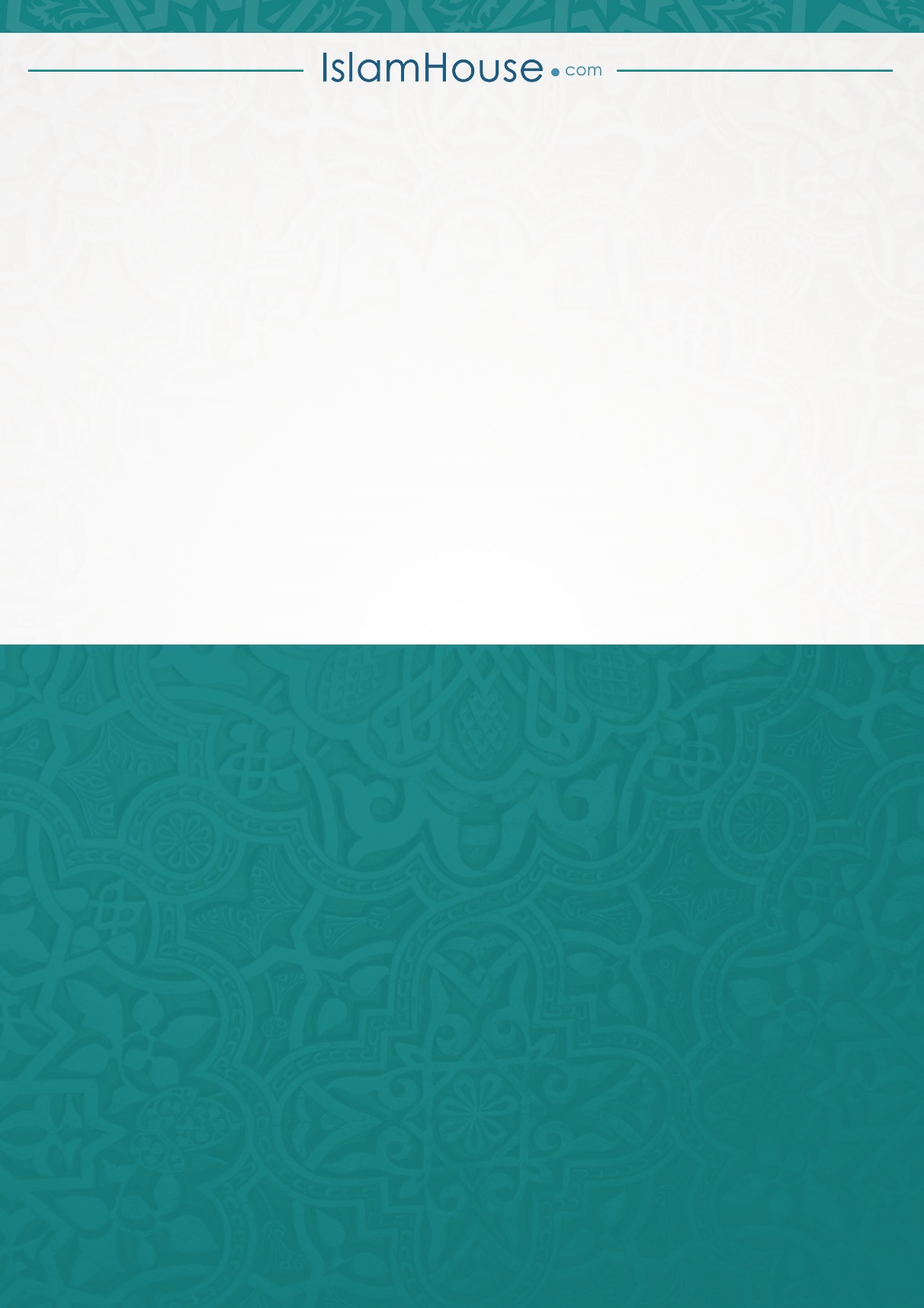 